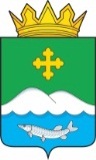 Дума Белозерского муниципального округа Курганской областиРЕШЕНИЕот 28 октября 2022 года № 246                  с. БелозерскоеО принятии имущества из муниципальной собственности Рычковского сельсовета Белозерского района Курганской области в муниципальную собственность Белозерского муниципального округа Курганской областиВ соответствии с Гражданским кодексом Российской Федерации, Федеральным законом от 6 октября 2003 года № 131-ФЗ «Об общих принципах организации местного самоуправления в Российской Федерации», Законом Курганской области от 29 декабря 2021 года № 172 «О преобразовании муниципальных образований путем объединения всех поселений, входящих в состав Белозерского района Курганской области, во вновь образованное муниципальное образование - Белозерский муниципальный округ Курганской области и внесении изменений в некоторые законы Курганской области», решением Думы Белозерского муниципального округа от 5 мая 2022 года № 13 «О правопреемстве органов местного самоуправления Белозерского муниципального округа», Дума Белозерского муниципального округа РЕШИЛА: 1. Принять в муниципальную собственность (в казну) Белозерского муниципального округа Курганской области имущество, ранее находившееся в муниципальной собственности Рычковского сельсовета Белозерского района Курганской области, согласно приложению к настоящему решению.2. Рекомендовать отделу имущественных и земельных отношений Администрации Белозерского муниципального округа зарегистрировать право собственности и включить в реестр муниципального имущества Белозерского муниципального округа Курганской области объекты, указанные в приложении к настоящему решению, в срок до окончания процедуры ликвидации Администрации Рычковского сельсовета Белозерского района Курганской области.3. Разместить настоящее решение на официальном сайте Администрации Белозерского муниципального округа в информационно-телекоммуникационной сети «Интернет».4. Решение вступает в силу с момента подписания. Председатель Думы Белозерского муниципального округа                                                       П.А. МакаровГлава Белозерского муниципального округа                                                       А.В. ЗавьяловПЕРЕЧЕНЬимущества, передаваемого в собственность муниципального образования Белозерского муниципального округа Курганской областиПриложение к решению Думы Белозерского муниципального округа Курганской области от 28 октября 2022 года № 246«О принятии имущества из Рычковского сельсовета Белозерского района Курганской области в муниципальную собственность Белозерского муниципального округа Курганской области»№ п/пНаименованиеимуществаАдрес (местоположение)имущества)Основные характеристики имущества (площадь/ протяженность)Кадастровый номерДата, номер регистрацииБалансовая стоимость, рублейОстаточная стоимость, рублейПримечание, правообладат ель123456789Подраздел недвижимое имущество, сооруженияПодраздел недвижимое имущество, сооруженияПодраздел недвижимое имущество, сооруженияПодраздел недвижимое имущество, сооруженияПодраздел недвижимое имущество, сооруженияПодраздел недвижимое имущество, сооруженияПодраздел недвижимое имущество, сооруженияПодраздел недвижимое имущество, сооруженияПодраздел недвижимое имущество, сооружения1.ЗданиеКурганская обл., Белозерский р-н, д. Иковское, объект индивидуального жилищного строительства, ул. Тобольная, д. 798,5 кв. м45:02:061201:10202.09.2011 г. 45-45-17/301/2011-191--Рычковский сельсовет2.Здание советаКурганская обл., Белозерский р-н, с. Рычково, ул. Советская, д. 631.12.2016 г.1181683,720Не оформлено3.Иковской медпунктКурганская обл., Белозерский р-н, д. Иковское31.12.2016 г.494007,070Не оформлен4.Колодец Курганская обл., Белозерский р-н, д. Иковское31.12.2016 г.32304,000Не оформлен5.Пожарный постКурганская обл., Белозерский р-н, с. Рычково, ул. Степная, д. 2231.12.2016 г.65786,170Не оформлен6.Здание детского садаКурганская обл., Белозерский р-н, д. Редькино, ул. Маячная, д. 167343,130Не оформлено7.Здание котельной Курганская обл., Белозерский р-н, д. Редькино, ул. Заречная, д. 3а31.12.2016 г.24147,920Не оформлено8.Здание почты д. РедькиноКурганская обл., Белозерский р-н, д. Редькино, ул. Маячная, д. 193424,680Не оформлено9.Здание Рычковского клубаКурганская обл., Белозерский р-н, с. Рычково, ул. Центральная, д. 3431.12.2016 г.1460937,110Не оформлено10.Редькинский Дом культурыКурганская обл., Белозерский р-н, д. Редькино, ул. Заречная, д. 531.12.2016 г.52295,830Не оформлен11.СооружениеКурганская обл., Белозерский р-н, д. Иковское393 м45:02:061201:12401.12.2021 г. 45:02:061201:124-45/051/2021-195825,311817248,5377Рычковский сельсовет12.СооружениеКурганская обл., Белозерский р-н, д. Иковское1100 м45:02:061201:12501.12.2021 г. 45:02:061201:125-45/051/2021-1268213,34148278,3499Рычковский сельсовет13.СооружениеКурганская обл., Белозерский р-н, д. Иковское216 м45:02:061201:12601.12.2021 г. 45:02:061201:126-45/051/2021-152667,3479480,11234Рычковский сельсовет14.СооружениеКурганская обл., Белозерский р-н, с. Рычково, ул. Береговая772 м45:02:061301:61529.11.2021 г. 45:02:061301:615-45/051/2021-16396720,00959508,00Рычковский сельсовет15.СооружениеКурганская обл., Белозерский р-н, с. Рычково, ул. Вокзальная389 м45:02:061301:61630.11.2021 г. 45:02:061301:616-45/051/2021-1138902,0025002,00Рычковский сельсовет16.СооружениеКурганская обл., Белозерский р-н, с. Рычково, ул. Степная641 м45:02:061301:61829.11.2021 г. 45:02:061301:618-45/051/2021-1277804,0050005,00Рычковский сельсовет17.СооружениеКурганская обл., Белозерский р-н, с. Рычково, ул. Зеленая296 м45:02:061301:61930.11.2021 г. 45:02:061301:619-45/051/2021-1138902,0025002,00Рычковский сельсовет18.СооружениеКурганская обл., Белозерский р-н, с. Рычково, ул. Советская752 м45:02:061301:62030.11.2021 г. 45:02:061301:620-45/051/2021-1277804,0050005,00Рычковский сельсовет19.СооружениеКурганская обл., Белозерский р-н, с. Рычково, ул. Центральная165 м45:02:061301:62130.11.2021 г. 45:02:061301:621-45/051/2021-1416706,0075007,00Рычковский сельсовет20.СооружениеКурганская обл., Белозерский р-н, с. Рычково288 м45:02:061301:62203.12.2021 г. 45:02:061301:622-45/051/2021-183341,0015002,00Рычковский сельсовет21.СооружениеКурганская обл., Белозерский р-н, д. Говорухино1110 м45:02:061401:17101.12.2021 г. 45:02:061401:171-45/051/2021-1416706,0075007,00Рычковский сельсовет22.СооружениеКурганская обл., Белозерский р-н, с. Кошкино338 м45:02:061501:20701.12.2021 г. 45:02:061501:207-45/051/2021-1172606,16231068,9724Рычковский сельсовет23.СооружениеКурганская обл., Белозерский р-н, с. Кошкино312 м45:02:061501:20801.12.2021 г. 45:02:061501:208-45/051/2021-1555608,00100009,00Рычковский сельсовет24.СооружениеКурганская обл., Белозерский р-н, с. Кошкино750 м45:02:061501:20901.12.2021 г. 45:02:061501:209-45/051/2021-1383001,83968940,0276Рычковский сельсовет25.СооружениеКурганская обл., Белозерский р-н, д. Русаково725 м45:02:061601:24703.12.2021 г. 45:02:061601:247-45/051/2021-1138902,0025002,00Рычковский сельсовет26.СооружениеКурганская обл., Белозерский р-н, д. Русаково, ул. Заречная1270 м45:02:061601:24901.12.2021 г. 45:02:061601:249-45/051/2021-1416706,0075007,00Рычковский сельсовет27.СооружениеКурганская обл., Белозерский р-н, д. Редькино133 м45:02:061602:71102.12.2021 г. 45:02:061602:711-45/051/2021-1 38892,5257000,7Рычковский сельсовет28.СооружениеКурганская обл., Белозерский р-н, д. Редькино256 м45:02:061602:71230.11.2021 г. 45:02:061602:712-45/051/2021-185546,700815398,3897Рычковский сельсовет29.СооружениеКурганская обл., Белозерский р-н, д. Редькино134 м45:02:061602:71301.12.2021 г. 45:02:061602:713-45/051/2021-139184,957053,33684Рычковский сельсовет30.СооружениеКурганская обл., Белозерский р-н, д. Редькино1990 м45:02:061602:71429.11.2021 г. 45:02:061602:714-45/051/2021-115991800,002398770,00Рычковский сельсовет31.СооружениеКурганская обл., Белозерский р-н, д. Редькино1475 м45:02:061602:71529.11.2021 г. 45:02:061602:715-45/051/2021-1379642,58768335,593Рычковский сельсовет32.СооружениеКурганская обл., Белозерский р-н, д. Редькино740 м45:02:061602:71630.11.2021 г. 45:02:061602:716-45/051/2021-1 247283,43244510,9703Рычковский сельсовет33.СооружениеКурганская обл., Белозерский р-н, д. Редькино144 м45:02:061602:71730.11.2021 г. 45:02:061602:717-45/051/2021-137063,41196671,40705Рычковский сельсовет34.СооружениеКурганская обл., Белозерский р-н, д. Редькино251 м45:02:061602:71802.12.2021 г. 45:02:061602:718-45/051/2021-183875,866815097,6399Рычковский сельсовет35.СооружениеКурганская обл., Белозерский р-н, д. Редькино493 м45:02:061602:71903.12.2021 г. 45:02:061602:719-45/051/2021-1144165,52525949,9632Рычковский сельсовет36.СооружениеКурганская обл., Белозерский р-н, д. Редькино742 м45:02:061602:72501.12.2021 г. 45:02:061602:725-45/051/2021-1222243,0040004,00Рычковский сельсовет37.Земельный участокКурганская обл., Белозерский р-н, с. Рычково, в бывших границах ПСК «Русь»Земли сельскохозяйственного назначения, 1919000 кв. м45:02:000000:157027.03.2020 г. 45:02:000000:1570-45/051/2020-15200490,00Рычковский сельсовет38.Земельный участокКурганская обл., Белозерский р-н, с. Рычково, в бывших границах ПСК «Русь»Земли сельскохозяйственного назначения, 306000 кв. м45:02:000000:1615.01.2014 г. 45-45-17/309/2013-137829260,00Рычковский сельсовет39.Земельный участокКурганская обл., Белозерский р-н, с. Рычково, в бывших границах ПСК «Русь»Земли сельскохозяйственного назначения, общая долевая доля в праве 20,2 га45:02:000000:19914.07.2017 г. 45:02:000000:199-45/017/2017-41547420Рычковский сельсовет40.Земельный участокКурганская обл., Белозерский р-н, с. Рычково, в бывших границах ПСК «Русь»Земли сельскохозяйственного назначения, общая долевая доля в праве 20,2 га45:02:000000:19914.07.2017 г. 45:02:000000:199-45/017/2017-40547420Рычковский сельсовет41.Земельный участокКурганская обл., Белозерский р-н, с. Рычково, в бывших границах ПСК «Русь»Земли сельскохозяйственного назначения, общая долевая доля в праве 20,2 га 45:02:000000:19913.07.2017 г. 45:02:000000:199-45/017/2017-39547420Рычковский сельсовет42.Земельный участокКурганская обл., Белозерский р-н, с. Рычково, в бывших границах ПСК «Русь»Земли сельскохозяйственного назначения, общая долевая доля в праве 20,2 га 45:02:000000:19913.07.2017 г. 45:02:000000:199-45/017/2017-38547420Рычковский сельсовет43.Земельный участокКурганская обл., Белозерский р-н, с. Рычково  бывших границах ПСК «Русь»Земли сельскохозяйственного назначения, общая долевая доля в праве 20,2 га 45:02:000000:19913.07.2017 г. 45:02:000000:199-45/017/2017-37
 547420Рычковский сельсовет44.Земельный участокКурганская обл., Белозерский р-н, с. Рычково, в бывших границах ПСК «Русь»Земли сельскохозяйственного назначения, общая долевая доля в праве 20,2 га 45:02:000000:19913.07.2017 г. 45:02:000000:199-45/017/2017-36 547420Рычковский сельсовет45.Земельный участокКурганская обл., Белозерский р-н, с. Рычково, в бывших границах ПСК «Русь»Земли сельскохозяйственного назначения, общая долевая доля в праве 20,2 га 45:02:000000:19913.07.2017 г. 45:02:000000:199-45/017/2017-35 547420Рычковский сельсовет46.Земельный участокКурганская обл., Белозерский р-н, с. Рычково, в бывших границах ПСК «Русь»Земли сельскохозяйственного назначения, общая долевая доля в праве 20,2 га 45:02:000000:19913.07.2017 г. 45:02:000000:199-45/017/2017-34 547420Рычковский сельсовет47.Земельный участокКурганская обл., Белозерский р-н, с. Рычково, в бывших границах ПСК «Русь»Земли сельскохозяйственного назначения, общая долевая доля в праве 20,2 га 45:02:000000:19913.07.2017 г. 45:02:000000:199-45/017/2017-33 547420Рычковский сельсовет48.Земельный участокКурганская обл., Белозерский р-н, с. Рычково, в бывших границах ПСК «Русь»Земли сельскохозяйственного назначения, общая долевая доля в праве 20,2 га 45:02:000000:19913.07.2017 г. 45:02:000000:199-45/017/2017-32
  547420Рычковский сельсовет49.Земельный участокКурганская обл., Белозерский р-н, с. Рычково, в бывших границах ПСК «Русь»Земли сельскохозяйственного назначения, общая долевая доля в праве 20,2 га 45:02:000000:19913.07.2017 г. 45:02:000000:199-45/017/2017-29  547420Рычковский сельсовет50.Земельный участокКурганская обл., Белозерский р-н, с. Рычково, в бывших границах ПСК «Русь»Земли сельскохозяйственного назначения, общая долевая доля в праве 20,2 га45:02:000000:19913.07.2017 г. 45:02:000000:199-45/017/2017-28 547420Рычковский сельсовет51.Земельный участокКурганская обл., Белозерский р-н, с. Рычково, в бывших границах ПСК «Русь»Земли сельскохозяйственного назначения, общая долевая доля в праве 20,2 га45:02:000000:19907.04.2017 г. 45:02:000000:199-45/017/2017-24 547420Рычковский сельсовет52.Земельный участокКурганская обл., Белозерский р-н, с. Рычково, в бывших границах ПСК «Русь»Земли сельскохозяйственного назначения, общая долевая доля в праве 20,2 га 45:02:000000:19907.04.2017 г. 45:02:000000:199-45/017/2017-23547420Рычковский сельсовет53.Земельный участокКурганская обл., Белозерский р-н, с. Рычково, в бывших границах ПСК «Русь»Земли сельскохозяйственного назначения, общая долевая доля в праве 20,2 га 45:02:000000:19907.04.2017 г. 45:02:000000:199-45/017/2017-22 547420Рычковский сельсовет54.Земельный участокКурганская обл., Белозерский р-н, с. Рычково, в бывших границах ПСК «Русь»Земли сельскохозяйственного назначения, общая долевая доля в праве 20,2 га 45:02:000000:19907.04.2017 г. 45:02:000000:199-45/017/2017-21  547420Рычковский сельсовет55.Земельный участокКурганская обл., Белозерский р-н, с. Рычково, в бывших границах ПСК «Русь»Земли сельскохозяйственного назначения, общая долевая доля в праве 20,2 га45:02:000000:19907.04.2017 г. 45:02:000000:199-45/017/2017-20 547420Рычковский сельсовет56.Земельный участокКурганская обл., Белозерский р-н, с. Рычково, в бывших границах ПСК «Русь»Земли сельскохозяйственного назначения, общая долевая собственность, доля в праве 40,4 га45:02:000000:19907.04.2017 г. 45:02:000000:199-45/017/2017-191094840Рычковский сельсовет57.Земельный участокКурганская обл., Белозерский р-н, с. Рычково, в бывших границах ПСК «Русь»Земли сельскохозяйственного назначения, общая долевая доля в праве 20,2 га45:02:000000:19907.04.2017 г. 45:02:000000:199-45/017/2017-18 547420Рычковский сельсовет58.Земельный участокКурганская обл., Белозерский р-н, с. Рычково, в бывших границах ПСК «Русь»Земли сельскохозяйственного назначения, общая долевая собственность, доля в праве 60,6 га45:02:000000:19907.04.2017 г. 45:02:000000:199-45/017/2017-17 1642260Рычковский сельсовет59.Земельный участокКурганская обл., Белозерский р-н, с. Рычково, в бывших границах ПСК «Русь»Земли сельскохозяйственного назначения, общая долевая собственность, доля в праве 60,6 га45:02:000000:19907.04.2017 г. 45:02:000000:199-45/017/2017-161642260Рычковский сельсовет60.Земельный участокКурганская обл., Белозерский р-н, с. Рычково, в бывших границах ПСК «Русь»Земли сельскохозяйственного назначения, общая долевая доля в праве 20,2 га45:02:000000:19907.04.2017 г. 45:02:000000:199-45/017/2017-15 547420Рычковский сельсовет61.Земельный участокКурганская обл., Белозерский р-н, с. Рычково, в бывших границах ПСК «Русь»Земли сельскохозяйственного назначения, общая долевая доля в праве 20,2 га45:02:000000:19907.04.2017 г. 45:02:000000:199-45/017/2017-14  547420Рычковский сельсовет62.Земельный участокКурганская обл., Белозерский р-н, с. Рычково, в бывших границах ПСК «Русь»Земли сельскохозяйственного назначения, общая долевая доля в праве 20,2 га45:02:000000:19907.04.2017 г. 45:02:000000:199-45/017/2017-13
 547420Рычковский сельсовет63.Земельный участокКурганская обл., Белозерский р-н, с. Рычково, в бывших границах ПСК «Русь»Земли сельскохозяйственного назначения, общая долевая доля в праве 20,2 га45:02:000000:19907.04.2017 г. 45:02:000000:199-45/017/2017-12 547420Рычковский сельсовет64.Земельный участокКурганская обл., Белозерский р-н, с. Рычково, в бывших границах ПСК «Русь»Земли сельскохозяйственного назначения, общая долевая доля в праве 20,2 га45:02:000000:19907.04.2017 г. 45:02:000000:199-45/017/2017-11 547420Рычковский сельсовет65.Земельный участокКурганская обл., Белозерский р-н, с. Рычково, в бывших границах ПСК «Русь»Земли сельскохозяйственного назначения, общая долевая доля в праве 20,2 га45:02:000000:19907.04.2017 г. 45:02:000000:199-45/017/2017-10  547420Рычковский сельсовет66.Земельный участокКурганская обл., Белозерский р-н, с. Рычково, в бывших границах ПСК «Русь»Земли сельскохозяйственного назначения, общая долевая доля в праве 20,2 га45:02:000000:19907.04.2017 г. 45:02:000000:199-45/017/2017-9 547420Рычковский сельсовет67.Земельный участокКурганская обл., Белозерский р-н, с. Рычково, в бывших границах ПСК «Русь»Земли сельскохозяйственного назначения, общая долевая доля в праве 20,2 га45:02:000000:19907.04.2017 г. 45:02:000000:199-45/017/2017-8  547420Рычковский сельсовет68.Земельный участокКурганская обл., Белозерский р-н, с. Рычково, в бывших границах ПСК «Русь»Земли сельскохозяйственного назначения, общая долевая доля в праве 20,2 га45:02:000000:19907.04.2017 г. 45:02:000000:199-45/017/2017-7 547420Рычковский сельсовет69.Земельный участокКурганская обл., Белозерский р-н, с. Рычково, в бывших границах ПСК «Русь»Земли сельскохозяйственного назначения, общая долевая доля в праве 20,2 га45:02:000000:19907.04.2017 г. 45:02:000000:199-45/017/2017-6 547420Рычковский сельсовет70.Земельный участокКурганская обл., Белозерский р-н, с. Рычково, в бывших границах ПСК «Русь»Земли сельскохозяйственного назначения, общая долевая доля в праве 20,2 га45:02:000000:19907.04.2017 г. 45:02:000000:199-45/017/2017-5547420Рычковский сельсовет71.Земельный участокКурганская обл., Белозерский р-н, с. Рычково, в бывших границах ПСК «Русь»Земли сельскохозяйственного назначения, общая долевая доля в праве 20,2 га45:02:000000:19928.03.2017 г. 45:02:000000:199-45/017/2017-4547420Рычковский сельсовет72.Земельный участокКурганская обл., Белозерский р-н, с. Рычково, в бывших границах ПСК «Русь»Земли сельскохозяйственного назначения, общая долевая доля в праве 121,2 га45:02:000000:19930.12.2016 г. 45-45/017-45/999/001/2016-6256/13284520Рычковский сельсовет73.Земельный участокКурганская обл., Белозерский р-н, с. Рычково, в бывших границах ПСК «Русь»Земли сельскохозяйственного назначения, общая долевая доля в праве 40,4 га 45:02:000000:19927.09.2016 г. 45-45/017-45/999/001/2016-3119/11094840Рычковский сельсовет74.Земельный участокКурганская обл., Белозерский р-н, с. Рычково, в бывших границах ПСК «Русь»Земли сельскохозяйственного назначения, общая долевая доля в праве 20,2 га45:02:000000:19927.09.2016 г. 45-45/017-45/999/001/2016-3124/1 547420Рычковский сельсовет75.Земельный участокКурганская обл., Белозерский р-н, с. Рычково, в бывших границах ПСК «Русь»Земли сельскохозяйственного назначения, общая долевая доля в праве 20,2 га45:02:000000:19927.09.2016 г. 45-45/017-45/999/001/2016-3128/1547420Рычковский сельсовет76.Земельный участокКурганская обл., Белозерский р-н, с. Рычково, в бывших границах ПСК «Русь»Земли сельскохозяйственного назначения, общая долевая доля в праве 20,2 га45:02:000000:19927.09.2016 г. 45-45/017-45/999/001/2016-3129/1547420Рычковский сельсовет77.Земельный участокКурганская обл., Белозерский р-н, с. Рычково, в бывших границах ПСК «Русь»Земли сельскохозяйственного назначения, общая долевая доля в праве 20,2 га45:02:000000:19927.09.2016 г. 45-45/017-45/999/001/2016-3041/1 547420Рычковский сельсовет78.Земельный участокКурганская обл., Белозерский р-н, с. Рычково, в бывших границах ПСК «Русь»Земли сельскохозяйственного назначения, общая долевая доля в праве 121,2 га45:02:000000:19927.09.2016 г. 45-45/017-45/999/001/2016-3039/13284520Рычковский сельсовет79.Земельный участокКурганская обл., Белозерский р-н, с. Рычково, в бывших границах ПСК «Русь»Земли сельскохозяйственного назначения, общая долевая доля в праве 20,2 га45:02:000000:19927.09.2016 г. 45-45/017-45/999/001/2016-3038/1547420Рычковский сельсовет80.Земельный участокКурганская обл., Белозерский р-н, с. Рычково, в бывших границах ПСК «Русь»Земли сельскохозяйственного назначения, общая долевая доля в праве 20,2 га45:02:000000:19927.09.2016 г. 45-45/017-45/999/001/2016-3036/1547420Рычковский сельсовет81.Земельный участокКурганская обл., Белозерский р-н, с. Рычково, в бывших границах ПСК «Русь»Земли сельскохозяйственного назначения, общая долевая доля в праве 40,4 га45:02:000000:19927.09.2016 г. 45-45/017-45/999/001/2016-3043/11094840Рычковский сельсовет82.Земельный участокКурганская обл., Белозерский р-н, с. Рычково, в бывших границах ПСК «Русь»Земли сельскохозяйственного назначения, общая долевая доля в праве 20,2 га45:02:000000:19921.09.2016 г. 45-45/017-45/999/001/2016-3001/1547420Рычковский сельсовет83.Земельный участокКурганская обл., Белозерский р-н, с. Рычково, в бывших границах ПСК «Русь»Земли сельскохозяйственного назначения, общая долевая доля в праве 20,2 га45:02:000000:19921.09.2016 г. 45-45/017-45/999/001/2016-2991/1547420Рычковский сельсовет84.Земельный участокКурганская обл., Белозерский р-н, с. Рычково, в бывших границах ПСК «Русь»Земли сельскохозяйственного назначения, общая долевая доля в праве 20,2 га45:02:000000:19921.09.2016 г. 45-45/017-45/999/001/2016-2988/1547420Рычковский сельсовет85.Земельный участокКурганская обл., Белозерский р-н, с. Рычково, в бывших границах ПСК «Русь»Земли сельскохозяйственного назначения, общая долевая доля в праве 20,2 га45:02:000000:19921.09.2016 г. 45-45/017-45/999/001/2016-2987/1547420Рычковский сельсовет86.Земельный участокКурганская обл., Белозерский р-н, с. Рычково, в бывших границах ПСК «Русь»Земли сельскохозяйственного назначения, общая долевая доля в праве 161,6 га45:02:000000:19920.09.2016 г. 45-45/017-45/999/001/2016-2938/14379360Рычковский сельсовет87.Земельный участокКурганская обл., Белозерский р-н, с. Рычково, в бывших границах ПСК «Русь»Земли сельскохозяйственного назначения, общая долевая доля в праве 20,2 га45:02:000000:19919.09.2016 г. 45-45/017-45/999/001/2016-2890/1 547420Рычковский сельсовет88.Земельный участокКурганская обл., Белозерский р-н, с. Рычково, в бывших границах ПСК «Русь»Земли сельскохозяйственного назначения, общая долевая доля в праве 20,2 га45:02:000000:19919.09.2016 г. 45-45/017-45/999/001/2016-2888/1547420Рычковский сельсовет89.Земельный участокКурганская обл., Белозерский р-н, с. Рычково, в бывших границах ПСК «Русь»Земли сельскохозяйственного назначения, общая долевая доля в праве 40,4 га45:02:000000:19912.11.2012 г. 45-45-17/309/2012-793
 1094840Рычковский сельсовет90.Земельный участокКурганская обл., Белозерский р-н, с. Рычково, в бывших границах ПСК «Русь»Земли сельскохозяйственного назначения, общая долевая доля в праве 20,2 га45:02:000000:19912.11.2012 г. 45-45-17/309/2012-793547420Рычковский сельсовет91.Земельный участокКурганская обл., Белозерский р-н, с. Рычково, в бывших границах ПСК «Русь»Земли сельскохозяйственного назначения, общая долевая доля в праве 20,2 га45:02:000000:19912.11.2012 г. 45-45-17/309/2012-792
 547420Рычковский сельсовет92.Земельный участокКурганская обл., Белозерский р-н, с. Рычково, в бывших границах ПСК «Русь»Земли сельскохозяйственного назначения, общая долевая доля в праве 20,2 га45:02:000000:19917.05.2011 г. 45-45-17/064/2011-493 547420Рычковский сельсовет93.Земельный участокКурганская обл., Белозерский р-н, с. Рычково, в бывших границах ПСК «Русь»Земли сельскохозяйственного назначения, 202000 кв. м45:02:000000:6510.06.2016 г. 45-45/017-45/201/026/2016-87/1547420Рычковский сельсовет94.Земельный участокКурганская обл., Белозерский р-н, д. Редькино, в бывших границах ПСК «Русь»Земли промышленности, энергетики, транспорта, связи, радиовещания, телевидения, информатики, земли для обеспечения космической деятельности, земли обороны, безопасности и земли иного специального назначения, 15000 кв. м45:02:050802:22128.04.2011 г.  45-45-17/064/2011-4231350Рычковский сельсовет95.Земельный участокКурганская обл., Белозерский р-н, с. Рычково, в бывших границах ПСК «Русь»Земли сельскохозяйственного назначения, 85000 кв. м45:02:050802:23205.12.2017 г. 45:02:050802:232-45/017/2017-4246500Рычковский сельсовет96.Земельный участокКурганская обл., Белозерский р-н, с. Рычково, в бывших границах ПСК «Русь»Земли сельскохозяйственного назначения, 60000 кв. м45:02:050802:23508.05.2018 г. 45:02:050802:235-45/017/2018-2174000Рычковский сельсовет97.Земельный участокКурганская обл., Белозерский р-н, с. Рычково, в бывших границах ПСК «Русь»Земли сельскохозяйственного назначения, 848553 кв. м45:02:050802:36704.02.2021 г. 45:02:050802:367-45/051/2021-12299578,63Рычковский сельсовет98.Земельный участокКурганская обл., Белозерский р-н, с. Рычково, в бывших границах ПСК «Русь»Земли сельскохозяйственного назначения, 2020000 кв. м45:02:050802:36831.03.2021 г. 45:02:050802:368-45/051/2021-15474200Рычковский сельсовет99.Земельный участокКурганская обл., Белозерский р-н, х-во Землепользование ПСК «Русь»Земли сельскохозяйственного назначения, 73986 кв. м45:02:050802:5024.03.2017 г. 45:02:050802:50-45/017/2017-2214559,4Рычковский сельсовет100.Земельный участокКурганская обл., Белозерский р-н, на землепользовании тоо «Русь»Земли сельскохозяйственного назначения, 563000 кв. м45:02:050802:6528.05.2021 г. 45:02:050802:65-45/051/2021-2 1632700Рычковский сельсовет101.Земельный участокКурганская обл., Белозерский р-н, Рычковский сельсовет, общество садоводов-любителей «Родник», улица 7, участок 21Земли сельскохозяйственного назначения, 600 кв. м45:02:051402:26108.02.2017 г. 45:02:051402:261-45/017/2017-318378Рычковский сельсовет102.Земельный участокКурганская обл., Белозерский р-н, Рычковский сельсовет, общество садоводов-любителей «Родник», улица 7, участок 19Земли сельскохозяйственного назначения, 600 кв. м45:02:051402:26208.02.2017 г. 45:02:051402:262-45/017/2017-317918,55Рычковский сельсовет103.Земельный участокКурганская обл., Белозерский р-н, Рычковский сельсовет, общество садоводов-любителей «Родник», улица 7, участок 13Земли сельскохозяйственного назначения, 600 кв. м45:02:051402:26524.04.2019 г. 45:02:051402:265-45/068/2019-218378Рычковский сельсовет104.Земельный участокКурганская обл., Белозерский р-н, д Редькино, общество садоводов-любителей «Родник», улица 10, участок 44Земли сельскохозяйственного назначения, 600 кв. м45:02:051402:34419.09.2018 г. 45:02:051402:344-45/064/2018-218378Рычковский сельсовет105.Земельный участокКурганская обл., Белозерский р-н, снт Рябинушка, Рябиновая ул. №204 учЗемли сельскохозяйственного назначения, 166 кв. м45:02:051403:47611.10.2021 г. 45:02:051403:476-45/051/2021-3 5084,58Рычковский сельсовет106.Земельный участокКурганская обл., Белозерский р-н, Рычковский сельсовет, Садоводческое- некоммерческое товарищество «Рябинушка», ул. Рябиновая, уч.№70Земли сельскохозяйственного назначения, 600 кв. м 45:02:051403:7523.03.2020 г. 45:02:051403:75-45/051/2020-2 18378Рычковский сельсовет107.Земельный участокКурганская обл., Белозерский р-н, с. КошкиноЗемли промышленности, энергетики, транспорта, связи, радиовещания, телевидения, информатики, земли для обеспечения космической деятельности, земли обороны, безопасности и земли иного специального назначения, 19500 кв. м45:02:060403:10727.04.2011 г. 45-45-17/064/2011-4221755Рычковский сельсовет108.Земельный участокКурганская обл., Белозерский р-н, с. Рычково, в бывших границах ПСК «Русь»Земли сельскохозяйственного назначения, 67000 кв. м45:02:060403:10805.12.2017 г. 45:02:060403:108-45/017/2017-4181570Рычковский сельсовет109.Земельный участокКурганская обл., Белозерский р-н, с. Рычково, в бывших границах ПСК «Русь»Земли промышленности, энергетики, транспорта, связи, радиовещания, телевидения, информатики, земли для обеспечения космической деятельности, земли обороны, безопасности и земли иного специального назначения, 20000 кв. м45:02:060603:25527.04.2011 г. 45-45-17/064/2011-4211800Рычковский сельсовет110.Земельный участокКурганская обл., Белозерский р-н, х-во Землепользование ПСК «Русь»Земли сельскохозяйственного назначения, 79000 кв. м45:02:060603:3524.03.2017 г. 45:02:060603:35-45/017/2017-2214092,71Рычковский сельсовет111.Земельный участокКурганская обл., Белозерский р-н, х-во Землепользование ПСК «Русь»Земли сельскохозяйственного назначения, 49000 кв. м45:02:060603:3605.08.2014 г. 45-45-17/303/2014-609132765,61Рычковский сельсовет112.Земельный участокКурганская обл., Белозерский р-н, д. ИковскоеЗемли населённых пунктов, 6799 кв. м45:02:061201:12727.12.2021 г. 45:02:061201:127-45/051/2021-138074,4Рычковский сельсовет113.Земельный участокКурганская обл., Белозерский р-н, д. Иковское, ул. Тобольная, 28Земли населённых пунктов,     1400 кв. м45:02:061201:2819.09.2018 г. 45:02:061201:28-45/069/2018-1 17122Рычковский сельсовет114.Земельный участокКурганская обл., Белозерский р-н, с. Рычково, ул. Вокзальная, №3-2Земли населённых пунктов,     900 кв. м45:02:061301:11121.02.2017 г. 45:02:061301:111-45/017/2017-112564Рычковский сельсовет115.Земельный участокКурганская обл., Белозерский р-н, с. Рычково, ул. Советская, 5Земли населённых пунктов,     1212 кв. м45:02:061301:12918.09.2018 г. 45:02:061301:129-45/064/2018-116919,52Рычковский сельсовет116.Земельный участокКурганская обл., Белозерский р-н, с. Рычково, ул. СтепнаяЗемли населённых пунктов,     2578 кв. м45:02:061301:62624.12.2021 г. 45:02:061301:626-45/051/2021-116473,42Рычковский сельсовет117.Земельный участокКурганская обл., Белозерский р-н, с. Рычково, ул. ЦентральнаяЗемли населённых пунктов,     671 кв. м45:02:061301:62829.12.2021 г. 45:02:061301:628-45/051/2021-1 4287,69Рычковский сельсовет118.Земельный участокКурганская обл., Белозерский р-н, с. Рычково, ул. ЗеленаяЗемли населённых пунктов,     1168 кв. м45:02:061301:64229.12.2021 г. 45:02:061301:642-45/051/2021-1 7463,52Рычковский сельсовет119.Земельный участокКурганская обл., Белозерский р-н, с. Рычково, ул. Береговая, 2-вЗемли населённых пунктов,     1500 кв. м45:02:061301:64319.09.2016 г. 45-45/017-45/999/001/2016-2895/1
 20940Рычковский сельсовет120.Земельный участокКурганская обл., Белозерский р-н, с. РычковоЗемли населённых пунктов,     19904 кв. м45:02:061301:64504.02.2019 г. 45:02:061301:645-45/060/2019-1386336,64Рычковский сельсовет121.Земельный участокКурганская обл., Белозерский р-н, с. Рычково, ул. Зеленая, 1аЗемли населённых пунктов,     858 кв. м45:02:061301:79513.07.2021 г. 45:02:061301:795-45/051/2021-1  11977,68Рычковский сельсовет122.Земельный участокКурганская обл., Белозерский р-н, д. Говорухино, ул. Новая, 43Земли населённых пунктов,     1008 кв. м45:02:061401:10120.06.2016 г. 45-45/017-45/003/401/2016-253/11955,52Рычковский сельсовет123.Земельный участокКурганская обл., Белозерский р-н, д. Говорухино, ул. НоваяЗемли населённых пунктов,     4345 кв. м45:02:061401:17527.12.2021 г. 45:02:061401:175-45/051/2021-124983,75Рычковский сельсовет124.Земельный участокКурганская обл., Белозерский р-н, д. Говорухино, ул. Новая, 4-в-2Земли населённых пунктов,     500 кв. м45:02:061401:18202.07.2021 г. 45:02:061401:182-45/051/2021-26280Рычковский сельсовет125.Земельный участокКурганская обл., Белозерский р-н, д. Говорухино, ул. Новая, 45Земли населённых пунктов,     1500 кв. м45:02:061401:4419.01.2017 г. 45:02:061401:44-45/017/2017-3 18825Рычковский сельсовет126.Земельный участокКурганская обл., Белозерский р-н, с. Кошкино, ул. ЦентральнаяЗемли населённых пунктов,     1249 кв. м45:02:061501:21328.12.2021 г. 45:02:061501:213-45/051/2021-1   7119,3Рычковский сельсовет127.Земельный участокКурганская обл., Белозерский р-н, с. Кошкино, ул. ЛеснаяЗемли населённых пунктов,     4339 кв. м45:02:061501:21424.12.2021 г. 45:02:061501:214-45/051/2021-1 24732,3Рычковский сельсовет128.Земельный участокКурганская обл., Белозерский р-н, д. РусаковоЗемли населённых пунктов,     1318 кв. м45:02:061601:14420.04.2009 г. 45-45-16/029/2009-49316475Рычковский сельсовет129.Земельный участокКурганская обл., Белозерский р-н, д. РусаковоЗемли населённых пунктов,     1500 кв. м45:02:061601:14911.08.2009 г. 45-45-16/129/2009-14318750Рычковский сельсовет130.Земельный участокКурганская обл., Белозерский р-н, д. РусаковоЗемли населённых пунктов,     1500 кв. м45:02:061601:15004.08.2009 г. 45-45-16/129/2009-14418750Рычковский сельсовет131.Земельный участокКурганская обл., Белозерский р-н, д. РусаковоЗемли населённых пунктов,     1500 кв. м45:02:061601:15110.08.2009 г. 45-45-16/129/2009-14518750Рычковский сельсовет132.Земельный участокКурганская обл., Белозерский р-н, д. РусаковоЗемли населённых пунктов,     1500 кв. м45:02:061601:15210.08.2009 г. 45-45-16/129/2009-14618750Рычковский сельсовет133.Земельный участокКурганская обл., Белозерский р-н, д. РусаковоЗемли населённых пунктов,     1500 кв. м45:02:061601:15304.08.2009 г. 45-45-16/129/2009-147
  18750Рычковский сельсовет134.Земельный участокКурганская обл., Белозерский р-н, д. Русаково, ул. Заречная, 45Земли населённых пунктов,     1500 кв. м45:02:061601:15410.08.2009 г. 45-45-16/129/2009-14818750Рычковский сельсовет135.Земельный участокКурганская обл., Белозерский р-н, д. РусаковоЗемли населённых пунктов,     1500 кв. м45:02:061601:15510.08.2009 г. 45-45-16/129/2009-149 18750Рычковский сельсовет136.Земельный участокКурганская обл., Белозерский р-н, д. РусаковоЗемли населённых пунктов,     1500 кв. м45:02:061601:15610.08.2009 г. 45-45-16/129/2009-15018750Рычковский сельсовет137.Земельный участокКурганская обл., Белозерский р-н, д. РусаковоЗемли населённых пунктов,     1500 кв. м45:02:061601:15710.08.2009 г. 45-45-16/129/2009-15118750Рычковский сельсовет138.Земельный участокКурганская обл., Белозерский р-н, д. Русаково, ул. Заречная, 43Земли населённых пунктов,     1500 кв. м45:02:061601:15810.08.2009 г. 45-45-16/129/2009-152 18750Рычковский сельсовет139.Земельный участокКурганская обл., Белозерский р-н, д. РусаковоЗемли населённых пунктов,     1500 кв. м45:02:061601:15910.08.2009 г. 45-45-16/129/2009-15318750Рычковский сельсовет140.Земельный участокКурганская обл., Белозерский р-н, д. РусаковоЗемли населённых пунктов,     1500 кв. м45:02:061601:16024.08.2009 г. 45-45-16/129/2009-15418750Рычковский сельсовет141.Земельный участокКурганская обл., Белозерский р-н, д. РусаковоЗемли населённых пунктов,     5000 кв. м45:02:061601:16207.10.2009 г. 45-45-16/114/2009-37662500Рычковский сельсовет142.Земельный участокКурганская обл., Белозерский р-н, д. РусаковоЗемли населённых пунктов,     5000 кв. м45:02:061601:16307.10.2009 г. 45-45-16/114/2009-37762500Рычковский сельсовет143.Земельный участокКурганская обл., Белозерский р-н, д. РусаковоЗемли населённых пунктов,     4914 кв. м45:02:061601:16407.10.2009 г. 45-45-16/114/2009-37561425Рычковский сельсовет144.Земельный участокКурганская обл., Белозерский р-н, д. Русаково, ул. ЦентральнаяЗемли населённых пунктов,     2840 кв. м45:02:061601:25329.12.2021 г. 45:02:061601:253-45/051/2021-117750Рычковский сельсовет145.Земельный участокКурганская обл., Белозерский р-н, д. Редькино , ул. Сиреневая , 41Земли населённых пунктов,     1431 кв. м45:02:061602:33127.04.2011 г. 45-45-17/064/2011-42419518,84Рычковский сельсовет146.Земельный участокКурганская обл., Белозерский р-н, д. Редькино , ул. Сиреневая , 41Земли населённых пунктов,     2243 кв. м45:02:061602:36007.08.2009 г. 45-45-16/129/2009-158 30594,52Рычковский сельсовет147.Земельный участокКурганская обл., Белозерский р-н, д. Редькино, ул. Центральная, 93Земли населённых пунктов,     1000 кв. м45:02:061602:36713.04.2011 г. 45-45-17/064/2011-288  13640Рычковский сельсовет148.Земельный участокКурганская обл., Белозерский р-н, д. Редькино, ул. Центральная, 95Земли населённых пунктов,     1000 кв. м45:02:061602:36813.04.2011 г. 45-45-17/064/2011-287  14322Рычковский сельсовет149.Земельный участокКурганская обл., Белозерский р-н, д. Редькино, ул. Центральная, 97Земли населённых пунктов,     1500 кв. м45:02:061602:36913.04.2011 г. 45-45-17/064/2011-28420460Рычковский сельсовет150.Земельный участокКурганская обл., Белозерский р-н, д. Редькино, ул. Центральная, 99Земли населённых пунктов,     1500 кв. м45:02:061602:37013.04.2011 г. 45-45-17/064/2011-28620460Рычковский сельсовет151.Земельный участокКурганская обл., Белозерский р-н, д. Редькино, ул. Центральная, 101Земли населённых пунктов,     1500 кв. м45:02:061602:37113.04.2011 г. 45-45-17/064/2011-28520460Рычковский сельсовет152.Земельный участокКурганская обл., Белозерский р-н, д. Редькино, ул. ЦентральнаяЗемли населённых пунктов,     8327 кв. м45:02:061602:74427.12.2021 г. 45:02:061602:744-45/051/2021-1 52043,75Рычковский сельсовет153.Земельный участокКурганская обл., Белозерский р-н, д. Редькино, ул. ЗаречнаяЗемли населённых пунктов,     6638 кв. м45:02:061602:74729.12.2021 г. 45:02:061602:747-45/051/2021-141487,5Рычковский сельсовет154.Земельный участокКурганская обл., Белозерский р-н, д. Редькино, ул. БереговаяЗемли населённых пунктов,     2702 кв. м45:02:061602:74929.12.2021 г. 45:02:061602:749-45/051/2021-116887,5Рычковский сельсовет155.Земельный участокКурганская обл., Белозерский р-н, д. Редькино, ул. СиреневаяЗемли населённых пунктов,     2906 кв. м45:02:061602:75028.12.2021 г. 45:02:061602:750-45/051/2021-118162,5Рычковский сельсовет156.Земельный участокКурганская обл., Белозерский р-н, д. Редькино, ул. МаячнаяЗемли населённых пунктов,     4843 кв. м45:02:061602:75129.12.2021 г. 45:02:061602:751-45/051/2021-1 30268,75Рычковский сельсоветДвижимое имуществоДвижимое имуществоДвижимое имуществоДвижимое имуществоДвижимое имуществоДвижимое имуществоДвижимое имуществоДвижимое имуществоДвижимое имущество157.Автомобиль ВАЗ 2106Курганская обл., Белозерский р-н, с. Рычково, ул. Советская, д. 6идентификационный номер      ХТК 21060030046228; 2003года изготовления; модель, номер двигателя 2106 7147064; номер шасси (рама) отсутствует; номер кузова (кабины, прицепа)     0046228; цвет кузова (кабины, прицепа) Красный «Гранат»35000,000158.Пожарный автомобиль АИ-30(3307)Курганская обл., Белозерский р-н, с. Рычково, ул. Советская, д. 6идентификационный номер      ХТН330700М1466665; 1991 года изготовления; номер двигателя 51100А-61006898; шасси (рама) 1466665; цвет кузова(кабины, прицепа) ГОСТ Р50574-2002154811,520159.Компьютер DEXPКурганская обл., Белозерский р-н, с. Рычково, ул. Советская, д. 631.03.2015г.25990,000160.Процессор Курганская обл., Белозерский р-н, с. Рычково, ул. Советская, д. 630.06.2022 г.50688,000161.Станок для архивного переплетаКурганская обл., Белозерский р-н, с. Рычково, ул. Советская, д. 614.04.2018 г. 13680,000162.МФУ/HP Lazer Jet Pro M132aКурганская обл., Белозерский р-н, с. Рычково, ул. Советская, д. 612.08.2019 г.11390,000163.ASERX118(Проектор)Курганская обл., Белозерский р-н, с. Рычково, ул. Советская, д. 605.10.2018 г.22990,000164.EPSON L-120(Принтер)Курганская обл., Белозерский р-н, с. Рычково, ул. Советская, д. 605.10.2018 г.7486,007486,00165.Ноутбук AsusКурганская обл., Белозерский р-н, с. Рычково, ул. Советская, д. 606.05.2017 г.34999,0034999,00166.Активная акустическая система ABS-15AКурганская обл., Белозерский р-н, с. Рычково, ул. Советская, д. 602.02.2018 г.18800,000167.Lenovo IdeaPad 320-151AP/80XR001BRK/Курганская обл., Белозерский р-н, с. Рычково, ул. Советская, д. 620.08.2018 г.15990,000168.ACER x 127H MR.JP 311.001Курганская обл., Белозерский р-н, с. Рычково, ул. Советская, д. 610.08.2018 г.26990,000169.Принтер HP CoIor LazerКурганская обл., Белозерский р-н, с. Рычково, ул. Советская, д. 614.03.2019 г.31499,000170.NORDFOLK OPUS215 активная акустическая система 1000ВтКурганская обл., Белозерский р-н, с. Рычково, ул. Советская, д. 603.06.2019 г.26300,000171.NORDFOLK OPUS215 активная акустическая система 1000ВтКурганская обл., Белозерский р-н, с. Рычково, ул. Советская, д. 603.06.2019 г.26300,000172.Behninger XR 18 цифровой рэковой мишкер 18 каналов, WIFI модульКурганская обл., Белозерский р-н, с. Рычково, ул. Советская, д. 613.06.2019 г.33790,000173.Планшетный компьютерКурганская обл., Белозерский р-н, с. Рычково, ул. Советская, д. 603.06.2019 г.14210,000174.Системный блокКурганская обл., Белозерский р-н, с. Рычково, ул. Советская, д. 603.06.2019 г.30000,000175.Проектор ASER X 1626H DLPКурганская обл., Белозерский р-н, с. Рычково, ул. Советская, д. 603.06.2019 г.58000,000176.SUNLIGHT PHENIX Cветовой прибор Ied. звуковая анимацияКурганская обл., Белозерский р-н, с. Рычково, ул. Советская, д. 603.06.2019 г.30000,0030000,00177.Звуковые колонки 15.08.35.02_Акусти Dialog W-3000 CHERRYКурганская обл., Белозерский р-н, с. Рычково, ул. Советская, д. 601.12.2015 г.4099,004099,00178.ИО 130 Качели М1 без подвесаКурганская обл., Белозерский р-н, с. Рычково, ул. Советская, д. 601.07.2017 г.15976,0015976,00179.Теннисный стол Game indoorКурганская обл., Белозерский р-н, с. Рычково, ул. Советская, д. 626.07.2017 г.13738,0013738,00180.ИО 111 Качалка-балансир со спинкойКурганская обл., Белозерский р-н, с. Рычково, ул. Советская, д. 626.07.2017 г.12885,0012885,00181.ИО 301 Карусель Ветерок 1Курганская обл., Белозерский р-н, с. Рычково, ул. Советская, д. 626.07.2017 г.31117,0031117,00182.СО 503 Брусья гнутыеКурганская обл., Белозерский р-н, с. Рычково, ул. Советская, д. 626.07.2017 г.8219,008219,00183.ИО 141 Сиденье качели со спинкойКурганская обл., Белозерский р-н, с. Рычково, ул. Советская, д. 626.07.2017 г.6672,006672,00184.ИО 502 Песочница ЗабаваКурганская обл., Белозерский р-н, с. Рычково, ул. Советская, д. 626.07.2017 г.8112,008112,00185.ИО 521 Навес для песочницы ЦветочекКурганская обл., Белозерский р-н, с. Рычково, ул. Советская, д. 626.07.2017 г.10664,0010664,00186.СО 552 Бум детский 1Курганская обл., Белозерский р-н, с. Рычково, ул. Советская, д. 626.07.2017 г.6894,006894,00187.ИО 420 Горка малаяКурганская обл., Белозерский р-н, с. Рычково, ул. Советская, д. 626.07.2017 г.31043,0031043,00188.СК 118 Спортивный комплексКурганская обл., Белозерский р-н, с. Рычково, ул. Советская, д. 626.07.2017 г.30394,0030394,00189.МотопомпаКурганская обл., Белозерский р-н, с. Рычково, ул. Советская, д. 619.04.2019 г.12825,000190.Триммер бензиновый 8406М, 2,5кВтКурганская обл., Белозерский р-н, с. Рычково, ул. Советская, д. 624.07.2015 г.8060,000191.Материальные ценности, находящиеся на за балансовых счетахКурганская обл., Белозерский р-н, с. Рычково, ул. Советская, д. 678932,03